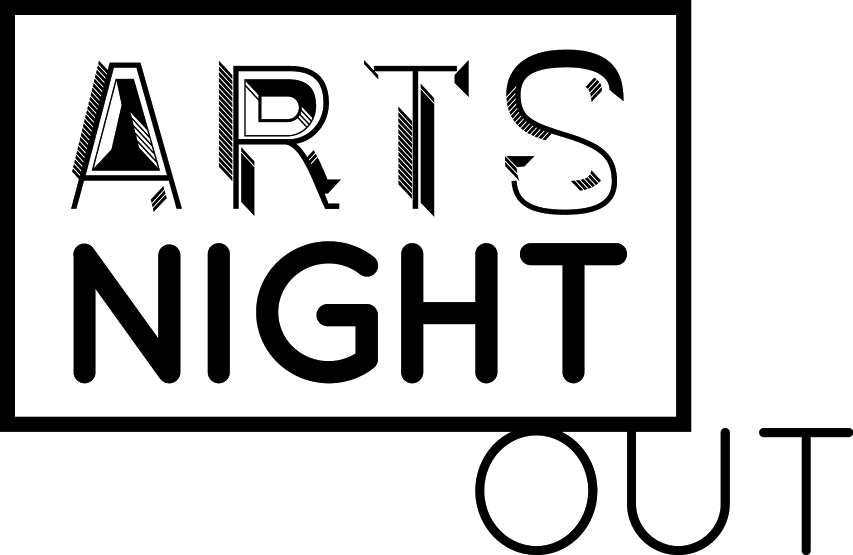 Arts Council of Greater LansingVenue & Artist(s) ChecklistOptionalIn order to ensure that Arts Night Out venues and artist(s) establish a positive working relationship and are in agreement of how Arts Night Out event logistics will run, the Arts Council of Greater Lansing has developed a few optional resources. The Venue & Artist(s) Checklist is a helpful list of items that likely need to be discussed and agreed upon between the venue, artist(s), and all other collaborating parties before each Arts Night Out event. Communication & Pre-Event Planning:Main contact informationPreferred communication method (email, telephone, etc.)Making Arts Night Out deadlinesArtist(s) marketingVenue marketingParking CommissionCreative Planning: Artist(s) medium displayedDisplay spaceDisplay methodAdditional materials neededSet-up timeArts Night Out hoursTake-down timeEvent Planning:Reception hospitality (food, drink, alcoholic beverages, etc.)Volunteers/staff Other: ________________________________________________________________________________________________________________________________________________________________________________________________________________________________________________________________________